شنبه 5 مهر 1399 خورشیدی = 26 سپتامبر 2020 میلادی کارهای زیر را انجام دهید :  1 – مقایسه کشور های ایران و آمریکا را که در سایت پست شده  انجام دهید . 2-  در باره شهر تهران ، پایتخت ایران و شهر واشنگتن پایتخت آمریکا تحقیق کنید و بنویسید چراشهر تهران پایتخت ایران و شهر واشنگتن پایتخت آمریکا شده اند ؟ دلیل های خود را بنویسید و عکس هم بگذارید . در کامپیوتر خود بگذارید تا بتوانید در کلاس نشان دهید .       کنید .Share screen       خود را برای من بفرستید تا شما را به گوگل کلادس دعوت کنم. gmail موفق باشید ، 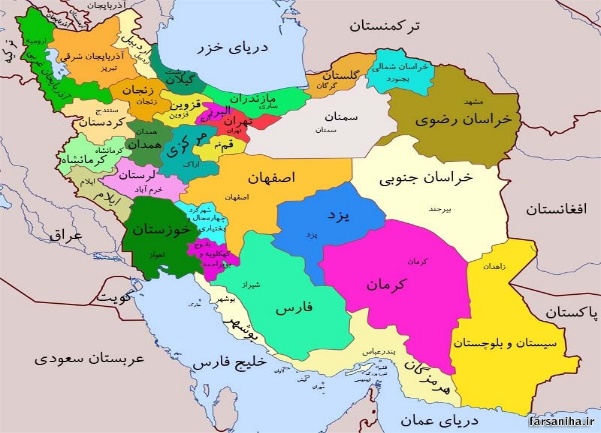 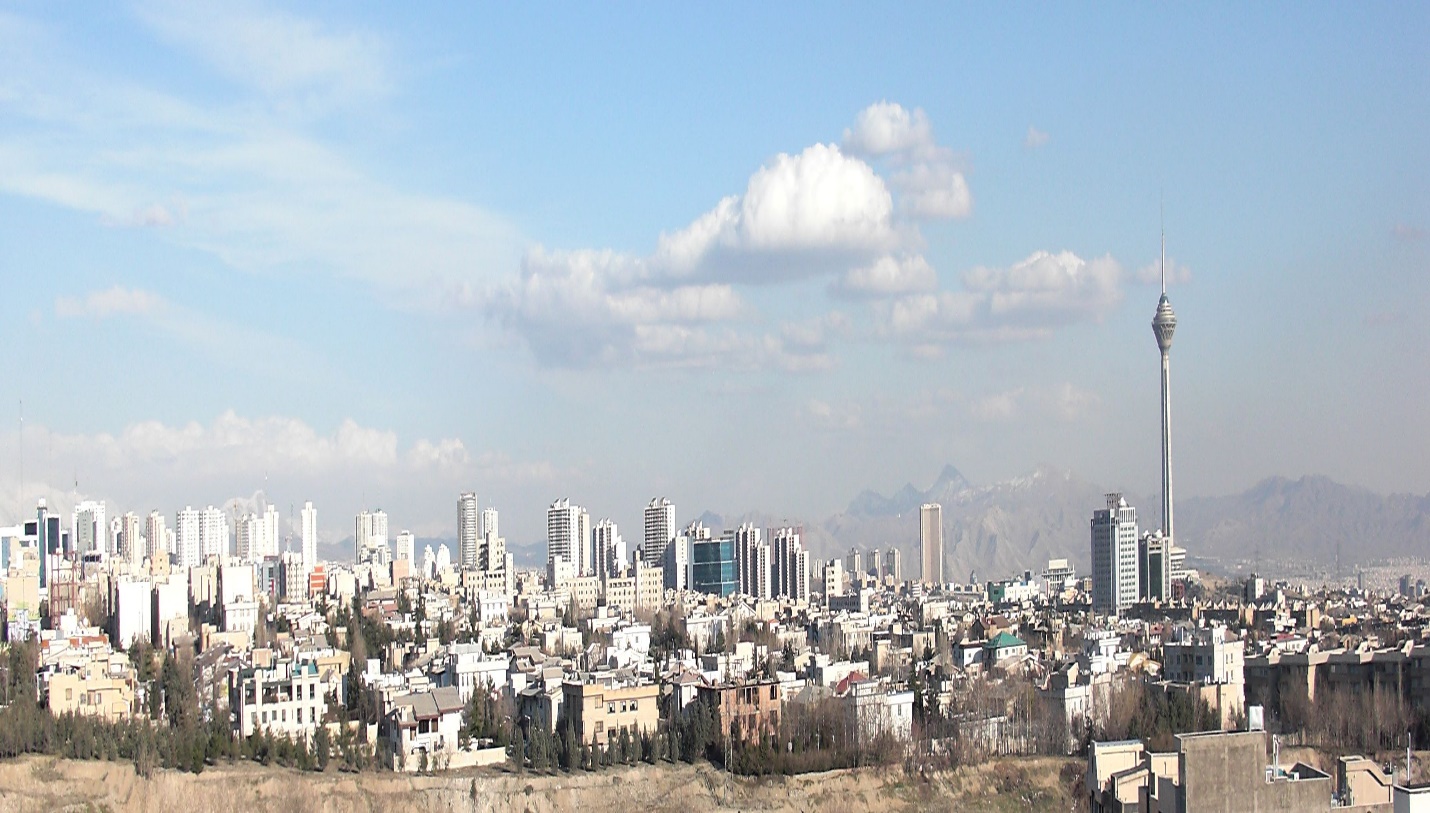 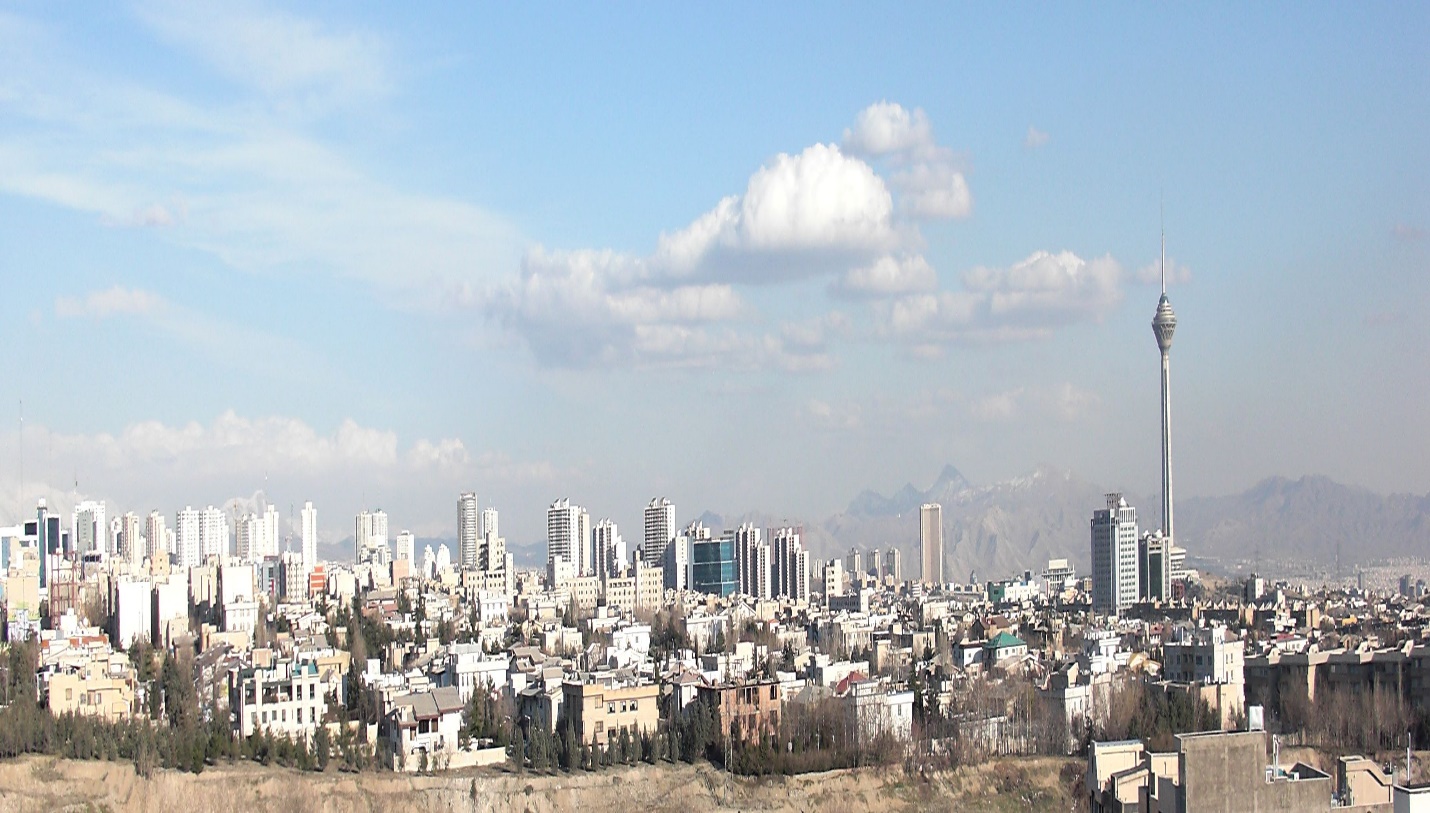 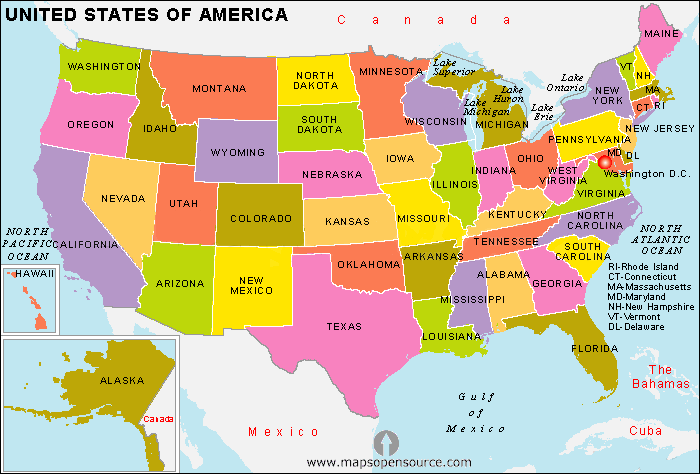 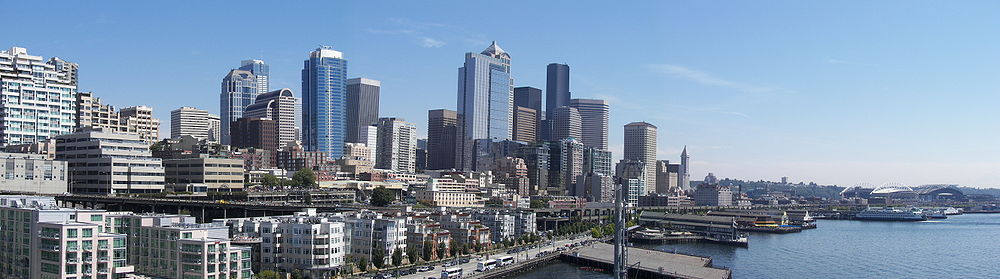 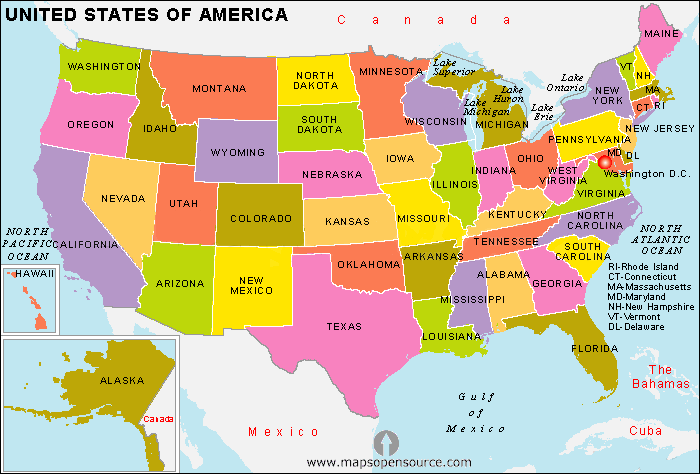 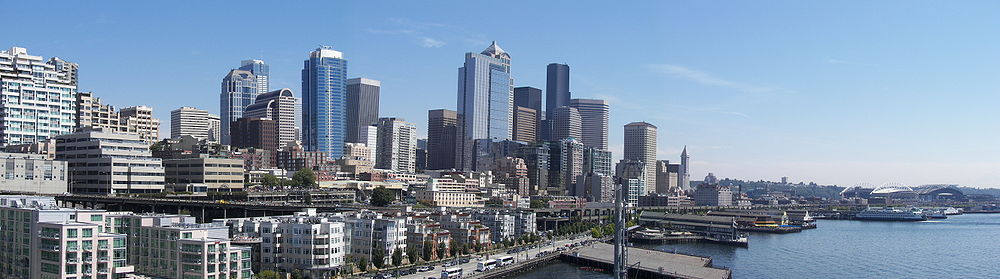 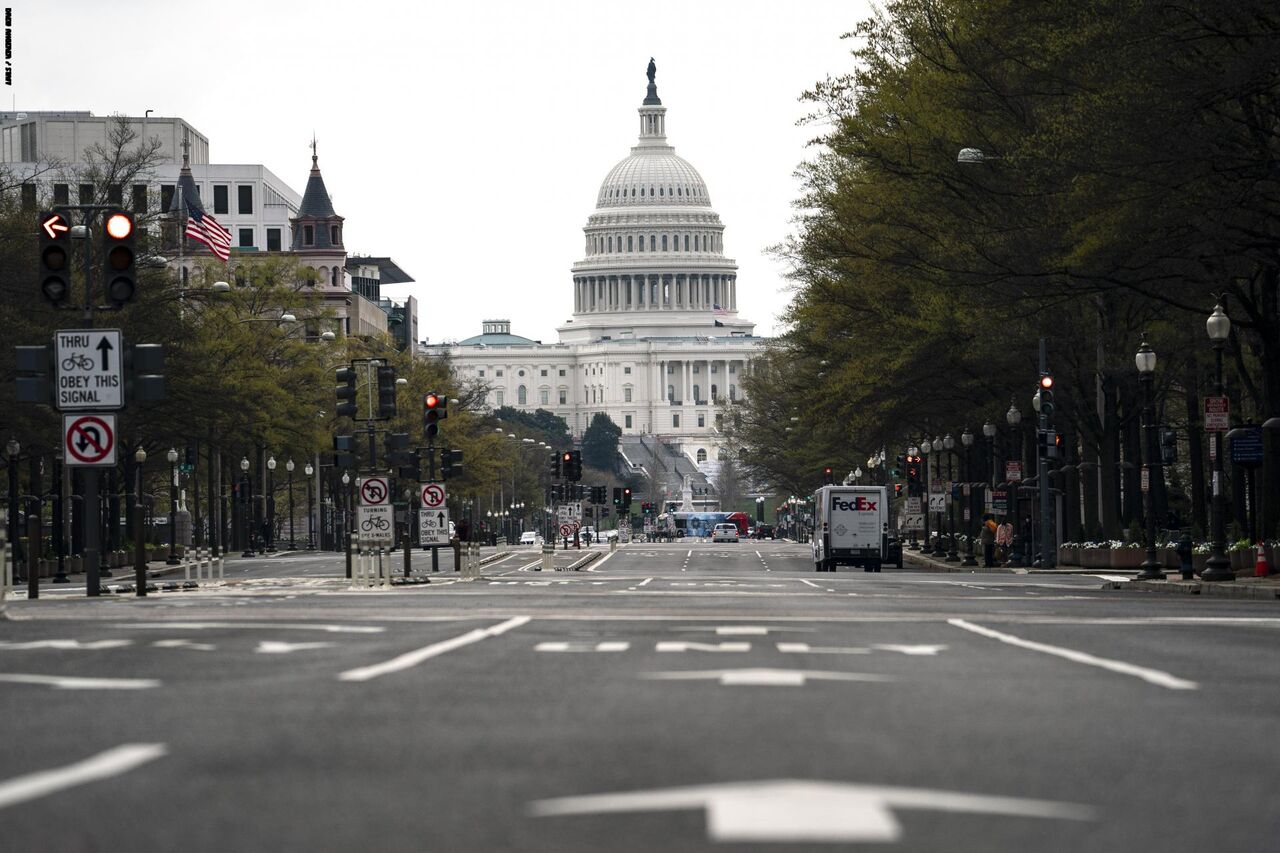 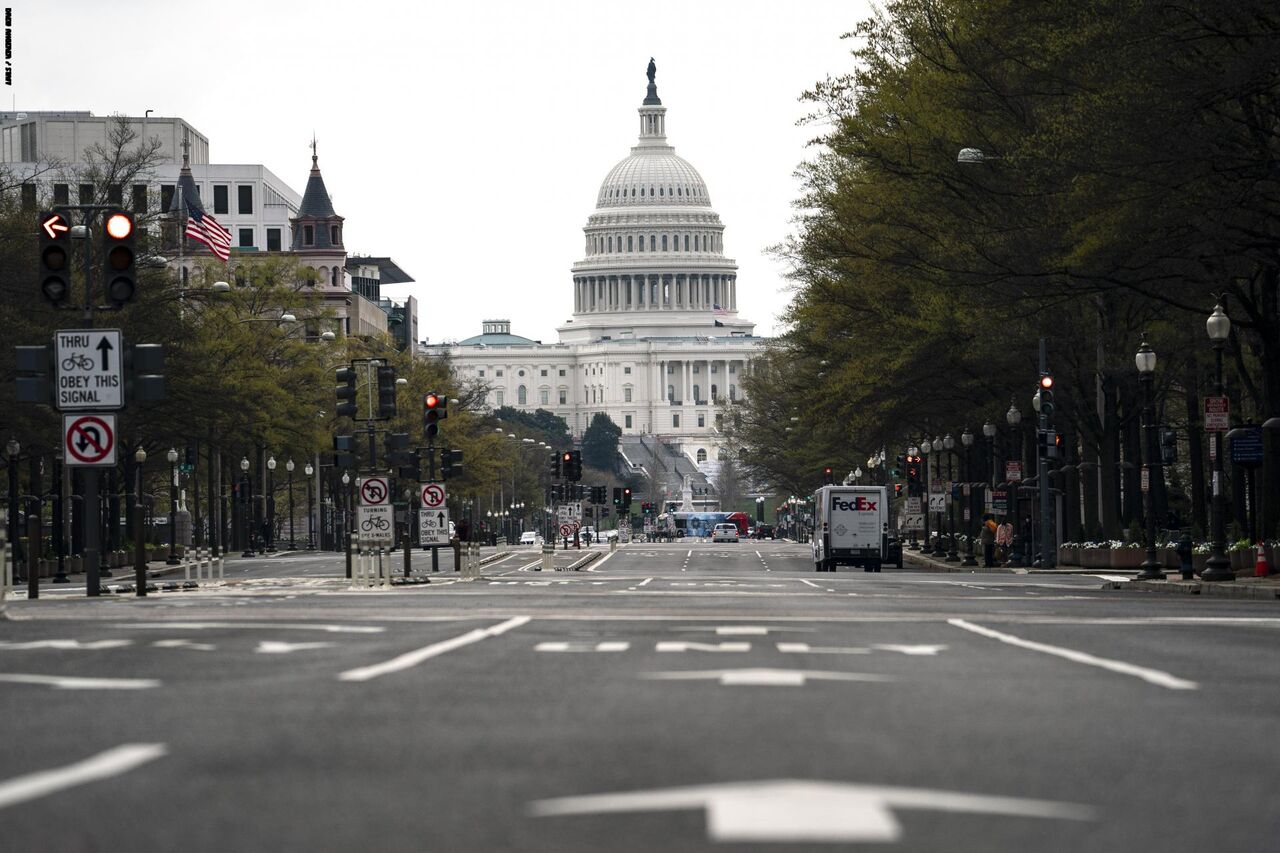 